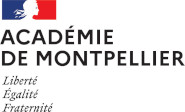 Cachet de l’établissement :                                                           Signature du candidat :Établissement : Nom - Prénom du candidat :Enseignement de spécialité n° 1 :Enseignement de spécialité n° 2 :1ère QUESTIONSpécialité(s) concernée(s) :Libellé de la question :2ème QUESTIONSpécialité(s) concernée(s) :Libellé de la question :Aménagements de l’épreuve pour le candidat pour la session du baccalauréat 2022 : Noms et signatures des professeurs des enseignements de spécialité :